                               КИТИМО ЈЕЛКУ__________________________________________________________________ __________________________________________________________________ ____________________________________________________________________________________________________________________________________ __________________________________________________________________ __________________________________________________________________ __________________________________________________________________ __________________________________________________________________ __________________________________________________________________ __________________________________________________________________м.т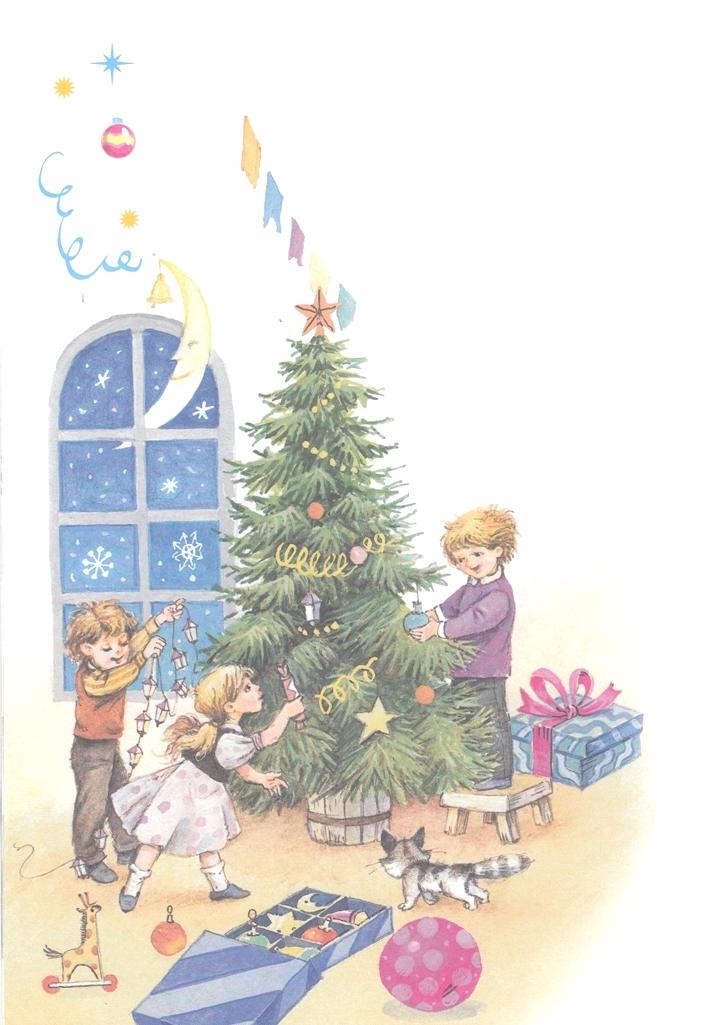     КИТИМО ЈЕЛКУ__________________________________________________________________ __________________________________________________________________ ____________________________________________________________________________________________________________________________________ __________________________________________________________________ __________________________________________________________________ __________________________________________________________________ __________________________________________________________________ __________________________________________________________________ __________________________________________________________________м.т.